Publicado en  el 11/12/2015 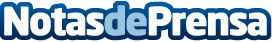 PSA Peugeot Citroën, galardonada con el Premio a la Empresa Medioambientalmente ResponsableDatos de contacto:Nota de prensa publicada en: https://www.notasdeprensa.es/psa-peugeot-citroen-galardonada-con-el-premio_1 Categorias: Automovilismo Ecología Recursos humanos Premios Industria Automotriz http://www.notasdeprensa.es